DIOCESI DI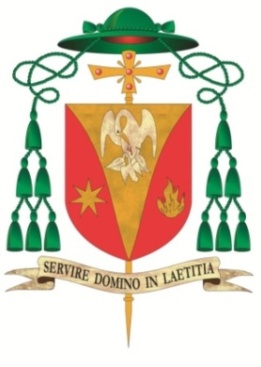 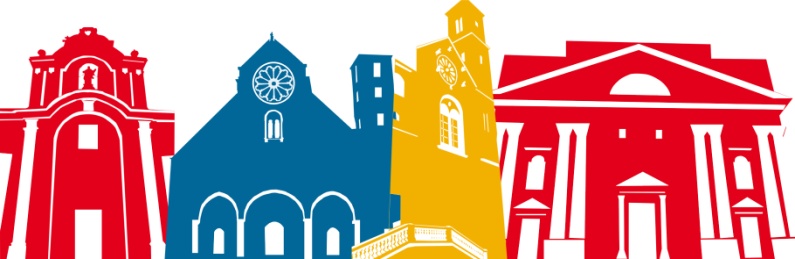 MOLFETTARUVOGIOVINAZZOTERLIZZISERVIRE CON GIOIA						    febbraio – marzo 2020domenica 16 febbraio:	INCONTRO DI FORMAZIONE PER ANIMATORI DI ORATORIO	(ore 16.30 - 19.30, Parrocchia Immacolata, Ruvo)sabato 22 febbraio:	LABORATORIO DIOCESANO PER ANIMATORI DELLA COMUNICAZIONE E DELLA CULTURA (ore 16.00 - 19.00, Seminario Vescovile, Molfetta)20 - 22 febbraio:	VISITA PASTORALE DEL VESCOVO NELLA PARROCCHIA SAN DOMENICO DI RUVOdomenica 23 febbraio:	IL VESCOVO PARTECIPA A BARI ALLA CONCELEBRAZIONE EUCARISTICA PRESIEDUTA 	DAL SANTO PADRE, PAPA FRANCESCO, A CONCLUSIONE DELL’INCONTRO 	“MEDITERRANEO, 	FRONTIERA DI PACE”.	FESTA DIOCESANA DEI FIDANZATI	(ore 9.30 - 13.00, Parrocchia Madonna della Pace, Molfetta)	Incontro ministranti delle parrocchie di Giovinazzo	(ore 9.30, Parrocchia S. Agostino, Giovinazzo)mercoledì 26 febbraio:	MERCOLEDì delle ceneri - inizio della quaresima	Il Vescovo presiede la celebrazione eucaristica e il rito dell’imposizione delle ceneri	a Molfetta, in Cattedrale, alle ore 19.00.venerdì 28 febbraio:	INCONTRO DI AGGIORNAMENTO PER IL CLERO	(ore 10.00 - 12.00, Aula Magna Seminario Vescovile, Molfetta)28 e 29 feb. - 1 mar.:	ASSEMBLEA DIOCESANA ELETTIVA DELL’AZIONE CATTOLICA	(Aula Magna Seminario Regionale, Molfetta)lunedì 2 marzo:	INCONTRO DIOCESANO PER I GIOVANI SUL TEMA: “Ri-generazione giovani. Giovani e 	politica: menti pensanti, matite parlanti” (ore 20.15, Parrocchia Cuore Immacolato di 	Maria, Molfetta)4 - 5 marzo:	MODULO FORMATIVO PER PRETI GIOVANI	(Centro di Spiritualità Sanguis Christi, Trani)mercoledì 4 marzo:	ADORAZIONE EUCARISTICA VOCAZIONALE	(ore 20.00, Cappella Seminario Vescovile, Molfetta)4 - 8 marzo:	VISITA PASTORALE DEL VESCOVO NELLA PARROCCHIA  SAN DOMENICO DI MOLFETTAdomenica 8 marzo:	GIORNATA DI SPIRITUALITà QUARESIMALE PER LE COPPIE DI CONIUGI	(ore 9.30 - 13.00, Parrocchia Madonna della Pace, Molfetta)lunedì 9 marzo:	IL VESCOVO PARTECIPA AI LAVORI DELLA CONFERENZA EPISCOPALE PUGLIESE12 - 15 marzo:	VISITA PASTORALE DEL VESCOVO NELLA PARROCCHIA SANTA FAMIGLIA DI RUVOgiovedì 12 marzo:	INCONTRO CITTADINO PER CATECHISTI ED EDUCATORI ACR DI MOLFETTA E 	GIOVINAZZO (ore 18.00, Museo Diocesano, Molfetta)venerdì 13 marzo:	RITIRO DIOCESANO DEL CLERO	(ore 9.30, Seminario Vescovile, Molfetta)		INCONTRO CITTADINO PER CATECHISTI ED EDUCATORI ACR DI RUVO E TERLIZZI	(ore 18.00, Istituto Sacro Cuore, Ruvo)